[GUIDELINES WHEN USING COMMUNITY PALLIATIVE MAAR CHARTS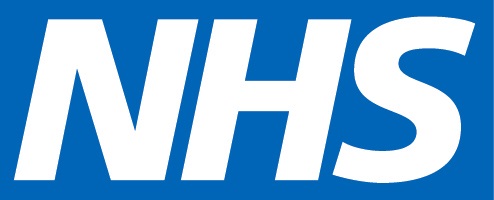 These charts are Medicines Authorisation and Administration Records (MAAR), for use when any patient requires a syringe pump to deliver their medication in the community. They may also be used on in-patient units where in-house prescriptions do not provide the necessary space and scope. Notes for prescribersThe Palliative Network Guidelines are available on line at http://book.pallcare.info. Contact your palliative care team for advice if required.When prescribing dose ranges consider use of the word ‘to’ rather than a dash, e.g. morphine 5mg to 10mg. A dash can be misread and lead to errors. When prescribing small doses and only where clinically appropriate, consider using whole numbers for doses as this is clearer, e.g. oral morphine 1mg to 2mg.Doses less than 1mg should be written in micrograms, e.g. 500 microgram to 1mg alfentanil, 600 microgram to 1.2mg glycopyrronium.Clarify which medication is to be used 1st line and 2nd line when prescribing more than one for the same indication. Be mindful of the number of prn doses given recently in addition to the regular medicines when converting oral pain relief doses to syringe driver doses  For the management of breathlessness, opioids may be appropriate. Contact your palliative care team for advice.The maximum “as required” (PRN) dose does not need to take into account the dose being administered in the syringe pump. However when it comes to administering PRN doses the nurse should check what is currently being administered in the syringe pump to calculate how many additional PRNs can be given before the maximum is reached. For example, a PRN dose of morphine prescribed as 5mg and max is 30mg over 24hrs. If the syringe pump already contains 20mg then that would mean you can only give two additional PRN doses in 24 hrs There is no legal requirement for how long these charts are valid for. They should be reviewed regularly enough to meet the clinic requirements of the patient. For example, consider reviewing the charts if they have been written > 4 weeks ago for the administration of anticipatory medications and these medications are now required, if a patient’s clinical condition deteriorates, when a further supply of medications needs to be prescribed.  This should be documented in the healthcare records. Page 1 is to be used for medications to be delivered via a syringe driver.  Page 2 is for ‘as required’ (PRN) medication.  Page 3 has two sections; the top section is for regular doses of other subcutaneous injections such as Dexamethasone etc. and the bottom section is for crisis/emergency use medications for patients who may be at risk of fitting or catastrophic bleed i.e. bigger doses of Midazolam.    Notes for nursesThe contents of the syringe must be written clearly on a standard syringe pump label attached to the barrel of the syringe. Be aware of how to obtain supplies of these labels. Confirm the contents of a syringe pump already running when the patient crosses from one care setting to another. Do this using at least two sources of information, for example: syringe pump label, syringe pump infusion administration record, discharge/referral letter. Ensure sufficient stock of injections in the home. Pay particular attention before w/ends and bank holidays.These charts are only for injectable medications.  Please check if a second Community Drug Chart is in use for Patches, Enemas etc. and that all nurses in the team are aware. A prompt has been added to the syringe driver chart on page 1.If a range of doses is prescribed, aim to administer the lowest possible dose of medication to control symptoms. If symptoms remain uncontrolled or if you need advice, contact the palliative care team.Notes on disposal of unwanted medicationsMedications that have been prescribed for patients remain their own property.Encourage carers to return unwanted medications to a community pharmacy for safe disposal (this does not have to be the pharmacy that dispensed the medications). Practitioners can remove medications for disposal at their own discretion, for example where they consider there to be a risk if left in the home.Where possible practitioners should obtain a verbal consent from the patient/carer to remove unwanted medications on their behalf and document this in the clinical notes. For controlled drugs complete the ‘CD Stock Balance Chart’.Be aware of any local guidance for the disposal of unwanted medications. Notes if using other syringe pump community chartsTranscribing clinical information is a high risk process. Please refer to local guidelines where necessary.Always contact the referring clinical team if more advice is needed.NB: Both prescribers and healthcare professionals administering medicationsshare governance and responsibility for the authorisation and administration chartsThese charts are based on an original design developed by the department of palliative care, Guy’s & St. Thomas’ NHS Foundation Trust.[Insert organisation logo here]1. CONTINUOUS SUBCUTANEOUS INFUSION FROM A SYRINGE PUMP AUTHORISATION CHARTWhen transferring care, confirm current and/or anticipatory drugs and doses using the authorisation charts. This document should remain with the patient.These charts are only for injectable drugs.  Please tick this box if a second/another Community Drug Chart are in use for Patches, Enemas etc. 2. ‘AS REQUIRED’ (PRN) SUBCUTANEOUS INJECTIONS AUTHORISATION AND ADMINISTRATION CHARTInsert organisation logo here]3. REGULAR AND CRISIS/EMERGENCYSUBCUTANEOUS AND INTRAMUSCULAR INJECTIONS AUTHORISATION CHARTWhen transferring care, confirm current and/or anticipatory drugs and doses using the authorisation charts. This document should remain with the patient.CRISIS / EMERGENCY USE ONLY: SUBCUTANEOUS OR INTRAMUSCULAR INJECTIONS i.e. for fitting or catastrophic bleed[Insert organisation logo here]THE FOLLOWING PAGES ARE FOR COMPLETION BY THE DISTRICT NURSES.PLEASE PRINT THEM OUT – BUT THEY DO NOT NEED ANY INPUT FROM THE GP4. CONTROLLED DRUG STOCK BALANCE CHART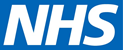 5. NON-CONTROLLED DRUG STOCK BALANCE CHART6. CURRENT SUBCUTANEOUS T34 SYRINGE PUMP INFUSION ADMINISTRATION RECORD AND CHECKLISTWhen transferring care confirm current drugs & doses using this page. This document should remain with the patient6. CURRENT SUBCUTANEOUS T34 SYRINGE PUMP INFUSION ADMINISTRATION RECORD AND CHECKLISTWhen transferring care confirm current drugs & doses using this page. This document should remain with the patient6. CURRENT SUBCUTANEOUS T34 SYRINGE PUMP INFUSION ADMINISTRATION RECORD AND CHECKLISTWhen transferring care confirm current drugs & doses using this page. This document should remain with the patient6. CURRENT SUBCUTANEOUS T34 SYRINGE PUMP INFUSION ADMINISTRATION RECORD AND CHECKLISTWhen transferring care confirm current drugs & doses using this page. This document should remain with the patientHelpful informationHelpful informationPalliative care team name/contact details:Community pharmacy name/contact details:Patient name: Full Name DOB: Date of Birth NHS number: NHS Number Allergies and adverse drug reactions no known allergies no known allergiesMedicine / substance:Reaction:Reaction:Prescriber sign & print: Current User Date reaction occurred:      Date reaction occurred:      Prescriber contact details:Pain Pain Pain Pain Pain Date:Short date letter merged  Medication:Dose range:Prescriber sign & print:Current UserPrescriber sign & print:Current UserNausea / VomitingNausea / VomitingNausea / VomitingNausea / VomitingNausea / VomitingDate:Short date letter merged  Medication:Dose range:Prescriber sign & print:Current UserPrescriber sign & print:Current UserAgitation / Distress Agitation / Distress Agitation / Distress Agitation / Distress Agitation / Distress Date:Short date letter merged  Medication:Dose range:Prescriber sign & print:Current UserPrescriber sign & print:Current UserRespiratory tract secretionsRespiratory tract secretionsRespiratory tract secretionsRespiratory tract secretionsRespiratory tract secretionsDate:Short date letter merged  Medication:Dose range:Prescriber sign & print:Current User Prescriber sign & print:Current User Other medication – specify indication here:      Other medication – specify indication here:      Other medication – specify indication here:      Other medication – specify indication here:      Other medication – specify indication here:      Date:Medication:Dose range:Prescriber sign & print:Prescriber sign & print:Other medication – specify indication here:      Other medication – specify indication here:      Other medication – specify indication here:      Other medication – specify indication here:      Other medication – specify indication here:      Date:Medication:Dose range:Prescriber sign & print:Prescriber sign & print:DILUENTDILUENTDILUENTDILUENTDILUENTDate: Short date letter merged  Diluent:Diluent:Diluent:Prescriber sign & print:Current User Patient name: Full Name Patient name: Full Name Patient name: Full Name Patient name: Full Name Patient name: Full Name DOB: Date of Birth DOB: Date of Birth DOB: Date of Birth DOB: Date of Birth DOB: Date of Birth DOB: Date of Birth DOB: Date of Birth NHS number: NHS Number NHS number: NHS Number NHS number: NHS Number NHS number: NHS Number NHS number: NHS Number NHS number: NHS Number NHS number: NHS Number Allergies and adverse drug reactionsAllergies and adverse drug reactionsAllergies and adverse drug reactionsAllergies and adverse drug reactionsAllergies and adverse drug reactions no known allergies no known allergies no known allergies no known allergies no known allergies no known allergies no known allergies no known allergies no known allergies no known allergies no known allergies no known allergies no known allergies no known allergiesMedicine / substance:Medicine / substance:Medicine / substance:Medicine / substance:Medicine / substance:Reaction:Reaction:Reaction:Reaction:Reaction:Reaction:Reaction:Reaction:Reaction:Reaction:Reaction:Reaction:Reaction:Reaction:Prescriber sign & print: Current User Prescriber sign & print: Current User Prescriber sign & print: Current User Prescriber sign & print: Current User Prescriber sign & print: Current User Date reaction occurred:      Date reaction occurred:      Date reaction occurred:      Date reaction occurred:      Date reaction occurred:      Date reaction occurred:      Date reaction occurred:      Date reaction occurred:      Date reaction occurred:      Date reaction occurred:      Date reaction occurred:      Date reaction occurred:      Date reaction occurred:      Date reaction occurred:      PainDateMedication:TimeDose range:      Max frequency:      Max 24 hour dose:      Subcut Prescriber sign, print & date:            DoseDose range:      Max frequency:      Max 24 hour dose:      Subcut Prescriber sign, print & date:            SignNausea / VomitingDateMedication:TimeDose range:      Max frequency:      Max 24 hour dose:      Subcut Prescriber sign, print & date:            DoseDose range:      Max frequency:      Max 24 hour dose:      Subcut Prescriber sign, print & date:            SignAgitation / Distress DateMedication:TimeDose range:      Max frequency:      DoseMax 24 hour dose:      Subcut Prescriber sign, print & date:            SignRespiratory tract secretions:DateMedication:TimeDose range:      Max frequency:      Max 24 hour dose:      Subcut Prescriber sign, print & date:            DoseDose range:      Max frequency:      Max 24 hour dose:      Subcut Prescriber sign, print & date:            SignOther –MedicationDateMedication:TimeDose range:      Max frequency:      Max 24 hour dose:      Subcut Prescriber sign, print & date:            DoseDose range:      Max frequency:      Max 24 hour dose:      Subcut Prescriber sign, print & date:            SignOther –MedicationDateMedication:TimeDose range:      Max frequency:      Max 24 hour dose:      Subcut Prescriber sign, print & date:            DoseDose range:      Max frequency:      Max 24 hour dose:      Subcut Prescriber sign, print & date:            SignPatient name: Full Name Patient name: Full Name Patient name: Full Name Patient name: Full Name Patient name: Full Name Patient name: Full Name DOB: Date of Birth DOB: Date of Birth DOB: Date of Birth DOB: Date of Birth DOB: Date of Birth DOB: Date of Birth DOB: Date of Birth DOB: Date of Birth NHS number: NHS Number NHS number: NHS Number NHS number: NHS Number NHS number: NHS Number NHS number: NHS Number NHS number: NHS Number NHS number: NHS Number Allergies and adverse drug reactionsAllergies and adverse drug reactionsAllergies and adverse drug reactionsAllergies and adverse drug reactionsAllergies and adverse drug reactionsAllergies and adverse drug reactions no known allergies no known allergies no known allergies no known allergies no known allergies no known allergies no known allergies no known allergies no known allergies no known allergies no known allergies no known allergies no known allergies no known allergies no known allergiesMedicine / substance:Medicine / substance:Medicine / substance:Medicine / substance:Medicine / substance:Medicine / substance:Reaction:Reaction:Reaction:Reaction:Reaction:Reaction:Reaction:Reaction:Reaction:Reaction:Reaction:Reaction:Reaction:Reaction:Reaction:Prescriber sign & print: Current UserPrescriber sign & print: Current UserPrescriber sign & print: Current UserPrescriber sign & print: Current UserPrescriber sign & print: Current UserPrescriber sign & print: Current UserDate reaction occurred:      Date reaction occurred:      Date reaction occurred:      Date reaction occurred:      Date reaction occurred:      Date reaction occurred:      Date reaction occurred:      Date reaction occurred:      Date reaction occurred:      Date reaction occurred:      Date reaction occurred:      Date reaction occurred:      Date reaction occurred:      Date reaction occurred:      Date reaction occurred:      REGULAR DOSE SUBCUTANEOUS INJECTIONSREGULAR DOSE SUBCUTANEOUS INJECTIONSREGULAR DOSE SUBCUTANEOUS INJECTIONSREGULAR DOSE SUBCUTANEOUS INJECTIONSREGULAR DOSE SUBCUTANEOUS INJECTIONSREGULAR DOSE SUBCUTANEOUS INJECTIONSREGULAR DOSE SUBCUTANEOUS INJECTIONSREGULAR DOSE SUBCUTANEOUS INJECTIONSREGULAR DOSE SUBCUTANEOUS INJECTIONSREGULAR DOSE SUBCUTANEOUS INJECTIONSREGULAR DOSE SUBCUTANEOUS INJECTIONSREGULAR DOSE SUBCUTANEOUS INJECTIONSREGULAR DOSE SUBCUTANEOUS INJECTIONSREGULAR DOSE SUBCUTANEOUS INJECTIONSREGULAR DOSE SUBCUTANEOUS INJECTIONSREGULAR DOSE SUBCUTANEOUS INJECTIONSREGULAR DOSE SUBCUTANEOUS INJECTIONSREGULAR DOSE SUBCUTANEOUS INJECTIONSREGULAR DOSE SUBCUTANEOUS INJECTIONSREGULAR DOSE SUBCUTANEOUS INJECTIONSREGULAR DOSE SUBCUTANEOUS INJECTIONSSpecify indication here:      Specify indication here:      Date:Date:Medication:      Medication:      Enter administration timesDose range:         SubcutEnter administration timesPrescriber sign, print & date: Prescriber sign, print & date: Enter administration timesEnter administration timesEnter administration timesEnter administration timesSpecify indication here:      Specify indication here:      Date:Date:Medication:      Medication:      Enter administration timesDose range:         SubcutEnter administration timesPrescriber sign, print & date: Prescriber sign, print & date: Enter administration timesEnter administration timesEnter administration timesEnter administration timesSpecify indication here:Specify indication here:Administration record:Administration record:Administration record:Administration record:Administration record:Administration record:Medication:      Medication:      Date:Date:Date:Medication:      Medication:      Time:Time:Time:Dose:      Route:      Dose:Dose:Dose:Max 24 hour dose:           Max 24 hour dose:           Sign:Sign:Sign:Prescriber sign, print & date:      Prescriber sign, print & date:      Sign:Sign:Sign:Specify indication here:Specify indication here:Administration record:Administration record:Administration record:Administration record:Administration record:Administration record:Medication:      Medication:      Date:Date:Date:Medication:      Medication:      Time:Time:Time:Dose:      Route:      Dose:Dose:Dose:Max 24 hour dose:      Max 24 hour dose:      Sign:Sign:Sign: Prescriber sign, print & date:  Prescriber sign, print & date: Sign:Sign:Sign:Patient Name:Full Name  Medication:      Medication:      Patient Name:Full Name  Form:      Strength:      DOB:Date of Birth  Opening stock balance transferred from page no:      Opening stock balance transferred from page no:      NHS Number:     NHS Number      This page no:      This page no:      Date:Time:Opening stock balance received into stock(no. ampoules)Dose given(milligram / microgram):Wasted(milligram / microgram):Closing stock balance / amount removed for disposal(no. ampoules)Sign & print:Closing stock balance transferred to new balance chart. Page No:      Closing stock balance transferred to new balance chart. Page No:      Closing stock balance transferred to new balance chart. Page No:      Closing stock balance transferred to new balance chart. Page No:      Closing stock balance transferred to new balance chart. Page No:      Sign & print: Sign & print: ORORORORORORORClosing stock balance disposed of – enter details of disposal in patient notes.Closing stock balance disposed of – enter details of disposal in patient notes.Closing stock balance disposed of – enter details of disposal in patient notes.Closing stock balance disposed of – enter details of disposal in patient notes.Closing stock balance disposed of – enter details of disposal in patient notes.Sign & print: Sign & print: Patient Name:Full Name Medication:      Medication:      Patient Name:Full Name Form:      Strength:      DOB:Date of Birth Opening stock balance transferred from page no:      Opening stock balance transferred from page no:      NHS Number:NHS Number      This page no:      This page no:      Date:Time:Opening stock balance received into stock(no. ampoules)Dose given(milligram / microgram):Wasted(milligram / microgram):Closing stock balance / amount removed for disposal(no. ampoules)Sign & print:Closing stock balance transferred to new balance chart. Page No:      Closing stock balance transferred to new balance chart. Page No:      Closing stock balance transferred to new balance chart. Page No:      Closing stock balance transferred to new balance chart. Page No:      Closing stock balance transferred to new balance chart. Page No:      Sign & print: Sign & print: ORORORORORORORClosing stock balance disposed of – enter details of disposal in patient notes.Closing stock balance disposed of – enter details of disposal in patient notes.Closing stock balance disposed of – enter details of disposal in patient notes.Closing stock balance disposed of – enter details of disposal in patient notes.Closing stock balance disposed of – enter details of disposal in patient notes.Sign & print: Sign & print: Notes: BD Plastipak™ syringe max volumes are: 18mL (for a 20mL syringe) and 23mL (for a 30mL syringe).Notes: BD Plastipak™ syringe max volumes are: 18mL (for a 20mL syringe) and 23mL (for a 30mL syringe).Notes: BD Plastipak™ syringe max volumes are: 18mL (for a 20mL syringe) and 23mL (for a 30mL syringe).Notes: BD Plastipak™ syringe max volumes are: 18mL (for a 20mL syringe) and 23mL (for a 30mL syringe).Notes: BD Plastipak™ syringe max volumes are: 18mL (for a 20mL syringe) and 23mL (for a 30mL syringe).Notes: BD Plastipak™ syringe max volumes are: 18mL (for a 20mL syringe) and 23mL (for a 30mL syringe).SERIAL NO. on pump:SERIAL NO. on pump:SERIAL NO. on pump:SERIAL NO. on pump:SERIAL NO. on pump:SERIAL NO. on pump:1. Contents of syringe1. Contents of syringe1. Contents of syringe1. Contents of syringe1. Contents of syringe1. Contents of syringe1. Contents of syringe1. Contents of syringe1. Contents of syringe1. Contents of syringe1. Contents of syringe1. Contents of syringe1. Contents of syringe2. Set up pump2. Set up pump2. Set up pump2. Set up pump2. Set up pump2. Set up pump2. Set up pump2. Set up pump2. Set up pump2. Set up pump2. Set up pump2. Set up pumpMedication(s):Medication(s):Medication(s):DoseDoseBatch no.Batch no.Expiry DateExpiry DateDiluentDiluentDateDatemL in syringe at startmL in syringe at startmL in syringe at startStart timeStart timeRate setRate setRate setRate setSite of needleSite of needleSyringe sizeDiluentDiluentDateDateDurationDurationNurse print/signNurse print/signBattery life remaining (%) Battery life remaining (%) Battery life remaining (%) Volume left to be infused (mL) vtbi Volume left to be infused (mL) vtbi Volume left to be infused (mL) vtbi Volume left to be infused (mL) vtbi Volume left to be infused (mL) vtbi Volume left to be infused (mL) vtbi Volume left to be infused (mL) vtbi Volume left to be infused (mL) vtbi Volume left to be infused (mL) vtbi DurationDurationNurse print/signNurse print/signTime infusion to finish:      (h) :            (mins)Time infusion to finish:      (h) :            (mins)Time infusion to finish:      (h) :            (mins)Time infusion to finish:      (h) :            (mins)Time infusion to finish:      (h) :            (mins)Time infusion to finish:      (h) :            (mins)Time infusion to finish:      (h) :            (mins)Time infusion to finish:      (h) :            (mins)Visual volume (mL) Visual volume (mL) Visual volume (mL) Visual volume (mL) DurationDurationNurse print/signNurse print/signTick box to confirm additive label attached to syringe Tick box to confirm additive label attached to syringe Tick box to confirm additive label attached to syringe Tick box to confirm additive label attached to syringe Tick box to confirm additive label attached to syringe Tick box to confirm additive label attached to syringe Tick box to confirm additive label attached to syringe Tick box to confirm additive label attached to syringe Tick box to confirm additive label attached to syringe Tick box to confirm additive label attached to syringe Tick box to confirm additive label attached to syringe Tick box to confirm additive label attached to syringe 3. Check pump while in use3. Check pump while in use3. Check pump while in use3. Check pump while in use3. Check pump while in use3. Check pump while in use3. Check pump while in use3. Check pump while in use3. Check pump while in use3. Check pump while in use3. Check pump while in use3. Check pump while in use3. Check pump while in use3. Check pump while in use3. Check pump while in use3. Check pump while in use3. Check pump while in use3. Check pump while in use3. Check pump while in use3. Check pump while in use3. Check pump while in use3. Check pump while in use3. Check pump while in use3. Check pump while in use3. Check pump while in useTimeBattery light flashing Green? 
(yes/no)Battery life remaining (%)Battery life remaining (%)Spare battery available?(yes/no)Spare battery available?(yes/no)Rate on display pad(mL/hr)Rate on display pad(mL/hr)Volume left to be infused (mL) ‘vtbi’Volume left to be infused (mL) ‘vtbi’Visual volume check? (yes/no)Visual volume check? (yes/no)Time remaining?(hrs/mins)Time remaining?(hrs/mins)Syringe line & contents clear?(yes/no)Needle site condition?(ok/re-sited)Needle site condition?(ok/re-sited)Lock keypad()Lock keypad()Lock keypad()Patient comfortable? (yes/no)Patient comfortable? (yes/no)Any action required?(yes/no)SignSign1. Contents of syringe1. Contents of syringe1. Contents of syringe1. Contents of syringe1. Contents of syringe1. Contents of syringe1. Contents of syringe1. Contents of syringe1. Contents of syringe1. Contents of syringe1. Contents of syringe1. Contents of syringe1. Contents of syringe2. Set up pump2. Set up pump2. Set up pump2. Set up pump2. Set up pump2. Set up pump2. Set up pump2. Set up pump2. Set up pump2. Set up pump2. Set up pump2. Set up pumpMedication(s):Medication(s):Medication(s):DoseDoseBatch no.Batch no.Expiry DateExpiry DateDiluentDiluentDateDatemL in syringe at startmL in syringe at startmL in syringe at startStart timeStart timeRate setRate setRate setRate setSite of needleSite of needleSyringe sizeDiluentDiluentDateDateDurationDurationNurse print/signNurse print/signBattery life remaining (%) Battery life remaining (%) Battery life remaining (%) Volume left to be infused (mL) vtbi Volume left to be infused (mL) vtbi Volume left to be infused (mL) vtbi Volume left to be infused (mL) vtbi Volume left to be infused (mL) vtbi Volume left to be infused (mL) vtbi Volume left to be infused (mL) vtbi Volume left to be infused (mL) vtbi Volume left to be infused (mL) vtbi DurationDurationNurse print/signNurse print/signTime infusion to finish:      (hrs) :         (mins)Time infusion to finish:      (hrs) :         (mins)Time infusion to finish:      (hrs) :         (mins)Time infusion to finish:      (hrs) :         (mins)Time infusion to finish:      (hrs) :         (mins)Time infusion to finish:      (hrs) :         (mins)Time infusion to finish:      (hrs) :         (mins)Time infusion to finish:      (hrs) :         (mins)Visual volume (mL) Visual volume (mL) Visual volume (mL) Visual volume (mL) DurationDurationNurse print/signNurse print/signTick box to confirm additive label attached to syringe Tick box to confirm additive label attached to syringe Tick box to confirm additive label attached to syringe Tick box to confirm additive label attached to syringe Tick box to confirm additive label attached to syringe Tick box to confirm additive label attached to syringe Tick box to confirm additive label attached to syringe Tick box to confirm additive label attached to syringe Tick box to confirm additive label attached to syringe Tick box to confirm additive label attached to syringe Tick box to confirm additive label attached to syringe Tick box to confirm additive label attached to syringe 3. Check pump while in use3. Check pump while in use3. Check pump while in use3. Check pump while in use3. Check pump while in use3. Check pump while in use3. Check pump while in use3. Check pump while in use3. Check pump while in use3. Check pump while in use3. Check pump while in use3. Check pump while in use3. Check pump while in use3. Check pump while in use3. Check pump while in use3. Check pump while in use3. Check pump while in use3. Check pump while in use3. Check pump while in use3. Check pump while in use3. Check pump while in use3. Check pump while in use3. Check pump while in use3. Check pump while in use3. Check pump while in useTimeBattery light flashing Green? 
(yes/no)Battery life remaining (%)Battery life remaining (%)Spare battery available?(yes/no)Spare battery available?(yes/no)Rate on display pad(mL/hr)Rate on display pad(mL/hr)Volume left to be infused (mL) ‘vtbi’Volume left to be infused (mL) ‘vtbi’Visual volume check? (yes/no)Visual volume check? (yes/no)Time remaining?(hrs/mins)Time remaining?(hrs/mins)Syringe line & contents clear?(yes/no)Needle site condition?(ok/re-sited)Needle site condition?(ok/re-sited)Lock keypad()Lock keypad()Lock keypad()Patient comfortable? (yes/no)Patient comfortable? (yes/no)Any action required?(yes/no)SignSignNotes: BD Plastipak™ syringe max volumes are: 18mL (for a 20mL syringe) and 23mL (for a 30mL syringe).Notes: BD Plastipak™ syringe max volumes are: 18mL (for a 20mL syringe) and 23mL (for a 30mL syringe).Notes: BD Plastipak™ syringe max volumes are: 18mL (for a 20mL syringe) and 23mL (for a 30mL syringe).Notes: BD Plastipak™ syringe max volumes are: 18mL (for a 20mL syringe) and 23mL (for a 30mL syringe).Notes: BD Plastipak™ syringe max volumes are: 18mL (for a 20mL syringe) and 23mL (for a 30mL syringe).Notes: BD Plastipak™ syringe max volumes are: 18mL (for a 20mL syringe) and 23mL (for a 30mL syringe).SERIAL NO. on pump:SERIAL NO. on pump:SERIAL NO. on pump:SERIAL NO. on pump:SERIAL NO. on pump:SERIAL NO. on pump:1. Contents of syringe1. Contents of syringe1. Contents of syringe1. Contents of syringe1. Contents of syringe1. Contents of syringe1. Contents of syringe1. Contents of syringe1. Contents of syringe1. Contents of syringe1. Contents of syringe1. Contents of syringe1. Contents of syringe2. Set up pump2. Set up pump2. Set up pump2. Set up pump2. Set up pump2. Set up pump2. Set up pump2. Set up pump2. Set up pump2. Set up pump2. Set up pump2. Set up pumpMedication(s):Medication(s):Medication(s):DoseDoseBatch no.Batch no.Expiry DateExpiry DateDiluentDiluentDateDatemL in syringe at startmL in syringe at startmL in syringe at startStart timeStart timeRate setRate setRate setRate setSite of needleSite of needleSyringe sizeDiluentDiluentDateDateDurationDurationNurse print/signNurse print/signBattery life remaining (%) Battery life remaining (%) Battery life remaining (%) Volume left to be infused (mL) vtbi Volume left to be infused (mL) vtbi Volume left to be infused (mL) vtbi Volume left to be infused (mL) vtbi Volume left to be infused (mL) vtbi Volume left to be infused (mL) vtbi Volume left to be infused (mL) vtbi Volume left to be infused (mL) vtbi Volume left to be infused (mL) vtbi DurationDurationNurse print/signNurse print/signTime infusion to finish:         (h) :       (mins)Time infusion to finish:         (h) :       (mins)Time infusion to finish:         (h) :       (mins)Time infusion to finish:         (h) :       (mins)Time infusion to finish:         (h) :       (mins)Time infusion to finish:         (h) :       (mins)Time infusion to finish:         (h) :       (mins)Time infusion to finish:         (h) :       (mins)Visual volume (mL) Visual volume (mL) Visual volume (mL) Visual volume (mL) DurationDurationNurse print/signNurse print/signTick box to confirm additive label attached to syringe Tick box to confirm additive label attached to syringe Tick box to confirm additive label attached to syringe Tick box to confirm additive label attached to syringe Tick box to confirm additive label attached to syringe Tick box to confirm additive label attached to syringe Tick box to confirm additive label attached to syringe Tick box to confirm additive label attached to syringe Tick box to confirm additive label attached to syringe Tick box to confirm additive label attached to syringe Tick box to confirm additive label attached to syringe Tick box to confirm additive label attached to syringe 3. Check pump while in use3. Check pump while in use3. Check pump while in use3. Check pump while in use3. Check pump while in use3. Check pump while in use3. Check pump while in use3. Check pump while in use3. Check pump while in use3. Check pump while in use3. Check pump while in use3. Check pump while in use3. Check pump while in use3. Check pump while in use3. Check pump while in use3. Check pump while in use3. Check pump while in use3. Check pump while in use3. Check pump while in use3. Check pump while in use3. Check pump while in use3. Check pump while in use3. Check pump while in use3. Check pump while in use3. Check pump while in useTimeBattery light flashing Green? 
(yes/no)Battery life remaining (%)Battery life remaining (%)Spare battery available?(yes/no)Spare battery available?(yes/no)Rate on display pad(mL/hr)Rate on display pad(mL/hr)Volume left to be infused (mL) ‘vtbi’Volume left to be infused (mL) ‘vtbi’Visual volume check? (yes/no)Visual volume check? (yes/no)Time remaining?(hrs/mins)Time remaining?(hrs/mins)Syringe line & contents clear?(yes/no)Needle site condition?(ok/re-sited)Needle site condition?(ok/re-sited)Lock keypad()Lock keypad()Lock keypad()Patient comfortable? (yes/no)Patient comfortable? (yes/no)Any action required?(yes/no)SignSign1. Contents of syringe1. Contents of syringe1. Contents of syringe1. Contents of syringe1. Contents of syringe1. Contents of syringe1. Contents of syringe1. Contents of syringe1. Contents of syringe1. Contents of syringe1. Contents of syringe1. Contents of syringe1. Contents of syringe2. Set up pump2. Set up pump2. Set up pump2. Set up pump2. Set up pump2. Set up pump2. Set up pump2. Set up pump2. Set up pump2. Set up pump2. Set up pump2. Set up pumpMedication(s):Medication(s):Medication(s):DoseDoseBatch no.Batch no.Expiry DateExpiry DateDiluentDiluentDateDatemL in syringe at startmL in syringe at startmL in syringe at startStart timeStart timeRate setRate setRate setRate setSite of needleSite of needleSyringe sizeDiluentDiluentDateDateDurationDurationNurse print/signNurse print/signBattery life remaining (%) Battery life remaining (%) Battery life remaining (%) Volume left to be infused (mL) vtbi Volume left to be infused (mL) vtbi Volume left to be infused (mL) vtbi Volume left to be infused (mL) vtbi Volume left to be infused (mL) vtbi Volume left to be infused (mL) vtbi Volume left to be infused (mL) vtbi Volume left to be infused (mL) vtbi Volume left to be infused (mL) vtbi DurationDurationNurse print/signNurse print/signTime infusion to finish:       (h) :          (mins)Time infusion to finish:       (h) :          (mins)Time infusion to finish:       (h) :          (mins)Time infusion to finish:       (h) :          (mins)Time infusion to finish:       (h) :          (mins)Time infusion to finish:       (h) :          (mins)Time infusion to finish:       (h) :          (mins)Time infusion to finish:       (h) :          (mins)Visual volume (mL) Visual volume (mL) Visual volume (mL) Visual volume (mL) DurationDurationNurse print/signNurse print/signTick box to confirm additive label attached to syringe Tick box to confirm additive label attached to syringe Tick box to confirm additive label attached to syringe Tick box to confirm additive label attached to syringe Tick box to confirm additive label attached to syringe Tick box to confirm additive label attached to syringe Tick box to confirm additive label attached to syringe Tick box to confirm additive label attached to syringe Tick box to confirm additive label attached to syringe Tick box to confirm additive label attached to syringe Tick box to confirm additive label attached to syringe Tick box to confirm additive label attached to syringe 3. Check pump while in use3. Check pump while in use3. Check pump while in use3. Check pump while in use3. Check pump while in use3. Check pump while in use3. Check pump while in use3. Check pump while in use3. Check pump while in use3. Check pump while in use3. Check pump while in use3. Check pump while in use3. Check pump while in use3. Check pump while in use3. Check pump while in use3. Check pump while in use3. Check pump while in use3. Check pump while in use3. Check pump while in use3. Check pump while in use3. Check pump while in use3. Check pump while in use3. Check pump while in use3. Check pump while in use3. Check pump while in useTimeBattery light flashing Green? 
(yes/no)Battery life remaining (%)Battery life remaining (%)Spare battery available?(yes/no)Spare battery available?(yes/no)Rate on display pad(mL/hr)Rate on display pad(mL/hr)Volume left to be infused (mL) ‘vtbi’Volume left to be infused (mL) ‘vtbi’Visual volume check? (yes/no)Visual volume check? (yes/no)Time remaining?(hrs/mins)Time remaining?(hrs/mins)Syringe line & contents clear?(yes/no)Needle site condition?(ok/re-sited)Needle site condition?(ok/re-sited)Lock keypad()Lock keypad()Lock keypad()Patient comfortable? (yes/no)Patient comfortable? (yes/no)Any action required?(yes/no)SignSignNotes: BD Plastipak™ syringe max volumes are: 18mL (for a 20mL syringe) and 23mL (for a 30mL syringe).Notes: BD Plastipak™ syringe max volumes are: 18mL (for a 20mL syringe) and 23mL (for a 30mL syringe).Notes: BD Plastipak™ syringe max volumes are: 18mL (for a 20mL syringe) and 23mL (for a 30mL syringe).Notes: BD Plastipak™ syringe max volumes are: 18mL (for a 20mL syringe) and 23mL (for a 30mL syringe).Notes: BD Plastipak™ syringe max volumes are: 18mL (for a 20mL syringe) and 23mL (for a 30mL syringe).Notes: BD Plastipak™ syringe max volumes are: 18mL (for a 20mL syringe) and 23mL (for a 30mL syringe).SERIAL NO. on pump:SERIAL NO. on pump:SERIAL NO. on pump:SERIAL NO. on pump:SERIAL NO. on pump:SERIAL NO. on pump:1. Contents of syringe1. Contents of syringe1. Contents of syringe1. Contents of syringe1. Contents of syringe1. Contents of syringe1. Contents of syringe1. Contents of syringe1. Contents of syringe1. Contents of syringe1. Contents of syringe1. Contents of syringe1. Contents of syringe2. Set up pump2. Set up pump2. Set up pump2. Set up pump2. Set up pump2. Set up pump2. Set up pump2. Set up pump2. Set up pump2. Set up pump2. Set up pump2. Set up pumpMedication(s):Medication(s):Medication(s):DoseDoseBatch no.Batch no.Expiry DateExpiry DateDiluentDiluentDateDatemL in syringe at startmL in syringe at startmL in syringe at startStart timeStart timeRate setRate setRate setRate setSite of needleSite of needleSyringe sizeDiluentDiluentDateDateDurationDurationNurse print/signNurse print/signBattery life remaining (%) Battery life remaining (%) Battery life remaining (%) Volume left to be infused (mL) vtbi Volume left to be infused (mL) vtbi Volume left to be infused (mL) vtbi Volume left to be infused (mL) vtbi Volume left to be infused (mL) vtbi Volume left to be infused (mL) vtbi Volume left to be infused (mL) vtbi Volume left to be infused (mL) vtbi Volume left to be infused (mL) vtbi DurationDurationNurse print/signNurse print/signTime infusion to finish:        (h) :         (mins)Time infusion to finish:        (h) :         (mins)Time infusion to finish:        (h) :         (mins)Time infusion to finish:        (h) :         (mins)Time infusion to finish:        (h) :         (mins)Time infusion to finish:        (h) :         (mins)Time infusion to finish:        (h) :         (mins)Time infusion to finish:        (h) :         (mins)Visual volume (mL) Visual volume (mL) Visual volume (mL) Visual volume (mL) DurationDurationNurse print/signNurse print/signTick box to confirm additive label attached to syringe Tick box to confirm additive label attached to syringe Tick box to confirm additive label attached to syringe Tick box to confirm additive label attached to syringe Tick box to confirm additive label attached to syringe Tick box to confirm additive label attached to syringe Tick box to confirm additive label attached to syringe Tick box to confirm additive label attached to syringe Tick box to confirm additive label attached to syringe Tick box to confirm additive label attached to syringe Tick box to confirm additive label attached to syringe Tick box to confirm additive label attached to syringe 3. Check pump while in use3. Check pump while in use3. Check pump while in use3. Check pump while in use3. Check pump while in use3. Check pump while in use3. Check pump while in use3. Check pump while in use3. Check pump while in use3. Check pump while in use3. Check pump while in use3. Check pump while in use3. Check pump while in use3. Check pump while in use3. Check pump while in use3. Check pump while in use3. Check pump while in use3. Check pump while in use3. Check pump while in use3. Check pump while in use3. Check pump while in use3. Check pump while in use3. Check pump while in use3. Check pump while in use3. Check pump while in useTimeBattery light flashing Green? 
(yes/no)Battery life remaining (%)Battery life remaining (%)Spare battery available?(yes/no)Spare battery available?(yes/no)Rate on display pad(mL/hr)Rate on display pad(mL/hr)Volume left to be infused (mL) ‘vtbi’Volume left to be infused (mL) ‘vtbi’Visual volume check? (yes/no)Visual volume check? (yes/no)Time remaining?(hrs/mins)Time remaining?(hrs/mins)Syringe line & contents clear?(yes/no)Needle site condition?(ok/re-sited)Needle site condition?(ok/re-sited)Lock keypad()Lock keypad()Lock keypad()Patient comfortable? (yes/no)Patient comfortable? (yes/no)Any action required?(yes/no)SignSign1. Contents of syringe1. Contents of syringe1. Contents of syringe1. Contents of syringe1. Contents of syringe1. Contents of syringe1. Contents of syringe1. Contents of syringe1. Contents of syringe1. Contents of syringe1. Contents of syringe1. Contents of syringe1. Contents of syringe2. Set up pump2. Set up pump2. Set up pump2. Set up pump2. Set up pump2. Set up pump2. Set up pump2. Set up pump2. Set up pump2. Set up pump2. Set up pump2. Set up pumpMedication(s):Medication(s):Medication(s):DoseDoseBatch no.Batch no.Expiry DateExpiry DateDiluentDiluentDateDatemL in syringe at startmL in syringe at startmL in syringe at startStart timeStart timeRate setRate setRate setRate setSite of needleSite of needleSyringe sizeDiluentDiluentDateDateDurationDurationNurse print/signNurse print/signBattery life remaining (%) Battery life remaining (%) Battery life remaining (%) Volume left to be infused (mL) vtbi Volume left to be infused (mL) vtbi Volume left to be infused (mL) vtbi Volume left to be infused (mL) vtbi Volume left to be infused (mL) vtbi Volume left to be infused (mL) vtbi Volume left to be infused (mL) vtbi Volume left to be infused (mL) vtbi Volume left to be infused (mL) vtbi DurationDurationNurse print/signNurse print/signTime infusion to finish:              (h) :         (mins)Time infusion to finish:              (h) :         (mins)Time infusion to finish:              (h) :         (mins)Time infusion to finish:              (h) :         (mins)Time infusion to finish:              (h) :         (mins)Time infusion to finish:              (h) :         (mins)Time infusion to finish:              (h) :         (mins)Time infusion to finish:              (h) :         (mins)Visual volume (mL) Visual volume (mL) Visual volume (mL) Visual volume (mL) DurationDurationNurse print/signNurse print/signTick box to confirm additive label attached to syringe Tick box to confirm additive label attached to syringe Tick box to confirm additive label attached to syringe Tick box to confirm additive label attached to syringe Tick box to confirm additive label attached to syringe Tick box to confirm additive label attached to syringe Tick box to confirm additive label attached to syringe Tick box to confirm additive label attached to syringe Tick box to confirm additive label attached to syringe Tick box to confirm additive label attached to syringe Tick box to confirm additive label attached to syringe Tick box to confirm additive label attached to syringe 3. Check pump while in use3. Check pump while in use3. Check pump while in use3. Check pump while in use3. Check pump while in use3. Check pump while in use3. Check pump while in use3. Check pump while in use3. Check pump while in use3. Check pump while in use3. Check pump while in use3. Check pump while in use3. Check pump while in use3. Check pump while in use3. Check pump while in use3. Check pump while in use3. Check pump while in use3. Check pump while in use3. Check pump while in use3. Check pump while in use3. Check pump while in use3. Check pump while in use3. Check pump while in use3. Check pump while in use3. Check pump while in useTimeBattery light flashing Green? 
(yes/no)Battery life remaining (%)Battery life remaining (%)Spare battery available?(yes/no)Spare battery available?(yes/no)Rate on display pad(mL/hr)Rate on display pad(mL/hr)Volume left to be infused (mL) ‘vtbi’Volume left to be infused (mL) ‘vtbi’Visual volume check? (yes/no)Visual volume check? (yes/no)Time remaining?(hrs/mins)Time remaining?(hrs/mins)Syringe line & contents clear?(yes/no)Needle site condition?(ok/re-sited)Needle site condition?(ok/re-sited)Lock keypad()Lock keypad()Lock keypad()Patient comfortable? (yes/no)Patient comfortable? (yes/no)Any action required?(yes/no)SignSignNotes: BD Plastipak™ syringe max volumes are: 18mL (for a 20mL syringe) and 23mL (for a 30mL syringe).Notes: BD Plastipak™ syringe max volumes are: 18mL (for a 20mL syringe) and 23mL (for a 30mL syringe).Notes: BD Plastipak™ syringe max volumes are: 18mL (for a 20mL syringe) and 23mL (for a 30mL syringe).Notes: BD Plastipak™ syringe max volumes are: 18mL (for a 20mL syringe) and 23mL (for a 30mL syringe).Notes: BD Plastipak™ syringe max volumes are: 18mL (for a 20mL syringe) and 23mL (for a 30mL syringe).Notes: BD Plastipak™ syringe max volumes are: 18mL (for a 20mL syringe) and 23mL (for a 30mL syringe).SERIAL NO. on pump:SERIAL NO. on pump:SERIAL NO. on pump:SERIAL NO. on pump:SERIAL NO. on pump:SERIAL NO. on pump:1. Contents of syringe1. Contents of syringe1. Contents of syringe1. Contents of syringe1. Contents of syringe1. Contents of syringe1. Contents of syringe1. Contents of syringe1. Contents of syringe1. Contents of syringe1. Contents of syringe1. Contents of syringe1. Contents of syringe2. Set up pump2. Set up pump2. Set up pump2. Set up pump2. Set up pump2. Set up pump2. Set up pump2. Set up pump2. Set up pump2. Set up pump2. Set up pump2. Set up pumpMedication(s):Medication(s):Medication(s):DoseDoseBatch no.Batch no.Expiry DateExpiry DateDiluentDiluentDateDatemL in syringe at startmL in syringe at startmL in syringe at startStart timeStart timeRate setRate setRate setRate setSite of needleSite of needleSyringe sizeDiluentDiluentDateDateDurationDurationNurse print/signNurse print/signBattery life remaining (%) Battery life remaining (%) Battery life remaining (%) Volume left to be infused (mL) vtbi Volume left to be infused (mL) vtbi Volume left to be infused (mL) vtbi Volume left to be infused (mL) vtbi Volume left to be infused (mL) vtbi Volume left to be infused (mL) vtbi Volume left to be infused (mL) vtbi Volume left to be infused (mL) vtbi Volume left to be infused (mL) vtbi DurationDurationNurse print/signNurse print/signTime infusion to finish:      (h) :        (mins)Time infusion to finish:      (h) :        (mins)Time infusion to finish:      (h) :        (mins)Time infusion to finish:      (h) :        (mins)Time infusion to finish:      (h) :        (mins)Time infusion to finish:      (h) :        (mins)Time infusion to finish:      (h) :        (mins)Time infusion to finish:      (h) :        (mins)Visual volume (mL) Visual volume (mL) Visual volume (mL) Visual volume (mL) DurationDurationNurse print/signNurse print/signTick box to confirm additive label attached to syringe Tick box to confirm additive label attached to syringe Tick box to confirm additive label attached to syringe Tick box to confirm additive label attached to syringe Tick box to confirm additive label attached to syringe Tick box to confirm additive label attached to syringe Tick box to confirm additive label attached to syringe Tick box to confirm additive label attached to syringe Tick box to confirm additive label attached to syringe Tick box to confirm additive label attached to syringe Tick box to confirm additive label attached to syringe Tick box to confirm additive label attached to syringe 3. Check pump while in use3. Check pump while in use3. Check pump while in use3. Check pump while in use3. Check pump while in use3. Check pump while in use3. Check pump while in use3. Check pump while in use3. Check pump while in use3. Check pump while in use3. Check pump while in use3. Check pump while in use3. Check pump while in use3. Check pump while in use3. Check pump while in use3. Check pump while in use3. Check pump while in use3. Check pump while in use3. Check pump while in use3. Check pump while in use3. Check pump while in use3. Check pump while in use3. Check pump while in use3. Check pump while in use3. Check pump while in useTimeBattery light flashing Green? 
(yes/no)Battery life remaining (%)Battery life remaining (%)Spare battery available?(yes/no)Spare battery available?(yes/no)Rate on display pad(mL/hr)Rate on display pad(mL/hr)Volume left to be infused (mL) ‘vtbi’Volume left to be infused (mL) ‘vtbi’Visual volume check? (yes/no)Visual volume check? (yes/no)Time remaining?(hrs/mins)Time remaining?(hrs/mins)Syringe line & contents clear?(yes/no)Needle site condition?(ok/re-sited)Needle site condition?(ok/re-sited)Lock keypad()Lock keypad()Lock keypad()Patient comfortable? (yes/no)Patient comfortable? (yes/no)Any action required?(yes/no)SignSign1. Contents of syringe1. Contents of syringe1. Contents of syringe1. Contents of syringe1. Contents of syringe1. Contents of syringe1. Contents of syringe1. Contents of syringe1. Contents of syringe1. Contents of syringe1. Contents of syringe1. Contents of syringe1. Contents of syringe2. Set up pump2. Set up pump2. Set up pump2. Set up pump2. Set up pump2. Set up pump2. Set up pump2. Set up pump2. Set up pump2. Set up pump2. Set up pump2. Set up pumpMedication(s):Medication(s):Medication(s):DoseDoseBatch no.Batch no.Expiry DateExpiry DateDiluentDiluentDateDatemL in syringe at startmL in syringe at startmL in syringe at startStart timeStart timeRate setRate setRate setRate setSite of needleSite of needleSyringe sizeDiluentDiluentDateDateDurationDurationNurse print/signNurse print/signBattery life remaining (%) Battery life remaining (%) Battery life remaining (%) Volume left to be infused (mL) vtbi Volume left to be infused (mL) vtbi Volume left to be infused (mL) vtbi Volume left to be infused (mL) vtbi Volume left to be infused (mL) vtbi Volume left to be infused (mL) vtbi Volume left to be infused (mL) vtbi Volume left to be infused (mL) vtbi Volume left to be infused (mL) vtbi DurationDurationNurse print/signNurse print/signTime infusion to finish:      (hrs) :        (mins)Time infusion to finish:      (hrs) :        (mins)Time infusion to finish:      (hrs) :        (mins)Time infusion to finish:      (hrs) :        (mins)Time infusion to finish:      (hrs) :        (mins)Time infusion to finish:      (hrs) :        (mins)Time infusion to finish:      (hrs) :        (mins)Time infusion to finish:      (hrs) :        (mins)Visual volume (mL) Visual volume (mL) Visual volume (mL) Visual volume (mL) DurationDurationNurse print/signNurse print/signTick box to confirm additive label attached to syringe Tick box to confirm additive label attached to syringe Tick box to confirm additive label attached to syringe Tick box to confirm additive label attached to syringe Tick box to confirm additive label attached to syringe Tick box to confirm additive label attached to syringe Tick box to confirm additive label attached to syringe Tick box to confirm additive label attached to syringe Tick box to confirm additive label attached to syringe Tick box to confirm additive label attached to syringe Tick box to confirm additive label attached to syringe Tick box to confirm additive label attached to syringe 3. Check pump while in use3. Check pump while in use3. Check pump while in use3. Check pump while in use3. Check pump while in use3. Check pump while in use3. Check pump while in use3. Check pump while in use3. Check pump while in use3. Check pump while in use3. Check pump while in use3. Check pump while in use3. Check pump while in use3. Check pump while in use3. Check pump while in use3. Check pump while in use3. Check pump while in use3. Check pump while in use3. Check pump while in use3. Check pump while in use3. Check pump while in use3. Check pump while in use3. Check pump while in use3. Check pump while in use3. Check pump while in useTimeBattery light flashing Green? 
(yes/no)Battery life remaining (%)Battery life remaining (%)Spare battery available?(yes/no)Spare battery available?(yes/no)Rate on display pad(mL/hr)Rate on display pad(mL/hr)Volume left to be infused (mL) ‘vtbi’Volume left to be infused (mL) ‘vtbi’Visual volume check? (yes/no)Visual volume check? (yes/no)Time remaining?(hrs/mins)Time remaining?(hrs/mins)Syringe line & contents clear?(yes/no)Needle site condition?(ok/re-sited)Needle site condition?(ok/re-sited)Lock keypad()Lock keypad()Lock keypad()Patient comfortable? (yes/no)Patient comfortable? (yes/no)Any action required?(yes/no)SignSign